Finance Administration ClerkGrade 5/6 £18,746 - £22,658 per annum  37 hours per week, Monday - FridayThe Service is seeking to appoint a suitably qualified, enthusiastic and self-motivated finance administration clerk to join the finance team based at Fire and Rescue Service HQ at Belmont Business Park, Belmont, Durham. Your responsibilities will cover a broad spectrum of finance and administrative activities.  The post-holder will predominantly undertake payroll processing with general administration support on financial, procurement procedures.The post holder will commence as a Grade 5.  Grade 6 can only be achieved on completion of the AAT level 4 qualification (which is funded by the Service) and by the post holder demonstrating experience against the essential criteria specifically outlined in the job specification for this grade.  Key Responsibilities of the Finance Administration Clerk:Facilitate prompt and efficient payment of salaries and payroll related allowances and expenses as requiredAssist in the provision of accounting information and costings as requiredAssist in meeting other financial deadlines e.g. invoice payments, raising debtor accounts, petty cash, banking etc.Provide assistance and administrative support to the procurement function within the sectionPreferred skills and experience of the Finance Administration Clerk:Significant experience in a payroll environmentA strong work ethic and ability to problem solveGood interpersonal and communication skillsExcellent IT skills with attention to detailAbility to work to deadlines under considerable levels of pressureA flexible and supportive approachFor further information please contact Elaine McCormick on 0191 375 5576 Application packs are available to download via Northeast Jobs portal www.northeastjobs.org.uk and should be submitted to emccormick@ddfire.gov.ukCLOSING DATE: 		1700 hours, Friday 2nd March 2018TESTING DATES:		between 12th and 22nd March 2018INTERVIEW DATES: 		between 28th and 30th March 2018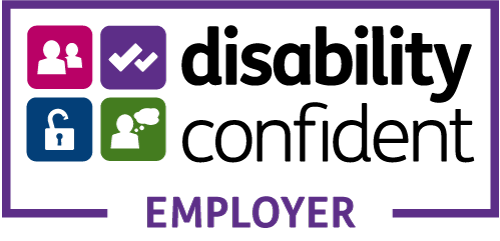 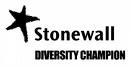 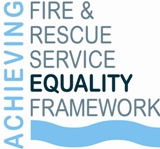 County Durham and Darlington Fire and Rescue Service aims to be an Equal Opportunities Employer and welcomes applications from under-represented groups.Application details are available in large type, Braille, audio tape and via email.  A Minicom facility is available on 0191 3847840.  Disabled applicants who meet the essential criteria are guaranteed an interview.County Durham and Darlington Fire and Rescue Service aims to be an Equal Opportunities Employer and welcomes applications from under-represented groups.Application details are available in large type, Braille, audio tape and via email.  A Minicom facility is available on 0191 3847840.  Disabled applicants who meet the essential criteria are guaranteed an interview.County Durham and Darlington Fire and Rescue Service aims to be an Equal Opportunities Employer and welcomes applications from under-represented groups.Application details are available in large type, Braille, audio tape and via email.  A Minicom facility is available on 0191 3847840.  Disabled applicants who meet the essential criteria are guaranteed an interview.